DISCCUSSION:1. How do the external and internal environments in which financial planningoccurs differ?A client's success in financial planning is influenced by both internal and external environmentalfactors. Internal environmental forces include a client’s current and projected financialsituation, tolerance for risk, discipline regarding savings and investments, consumptionpatterns, and financial goals. The external environment is made up of a variety of externalfactors, or subenvironments, that are broad in scope but have at least some direct or indirectinfluence on the financial planning process. The external environment includes economic,legal, social, technological, political, and taxation factors. For the financial planner, the purposeof studying and monitoring the external environment is to scan for opportunities andthreats that may relate to particular clients and their particular financial goals. The financialplanner may forecast external trends (or use experts to forecast trends) to help achieve clientgoals and avoid external risks.2. What are some examples of how each external environmental factor might affectclients from different economic levels?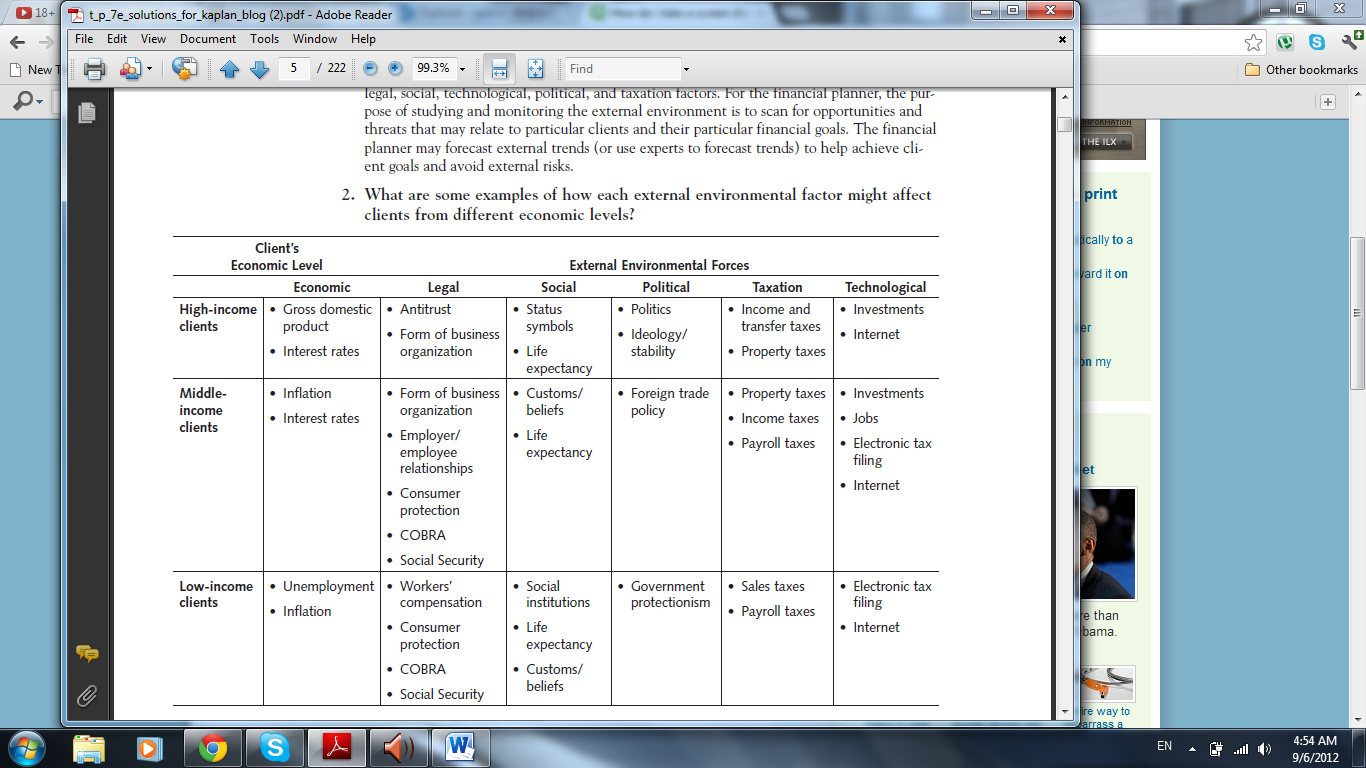 3. Why is external environmental analysis so important?External environmental analysis is important for a variety of reasons.■■ External trends and particular events play a significant role in effecting change in theworld and in the behavior of individuals.■■ C hanges in external forces affect beliefs, economics, unemployment, inflation, and a society’swell-being.■■ The external environment shapes the way people live, work, spend, save, and think.4. How is the external environment analyzed?External environmental analysis is the process of identifying and monitoring the environmentin which a client exists and the opportunities and threats that are present. In performingthe external environmental analysis, the financial planner must determine the relevanceof one or more external environmental factors for a particular client. The relevance of suchfactors may be dependent on the client’s age, goals, net worth, or income. The regular observationand monitoring of the external environment by the financial planner is essential toproviding high-quality financial planning services. Financial planners may study the externalenvironment formally or informally. Formal study usually includes university-level courses ineconomics, taxation, political science, sociology, and the legal environment. The externalenvironment may be studied informally by using a variety of sources, such as general economicand business periodicals, books, academic and professional journals, newspapers, andgovernment statistical studies, and by obtaining environmental briefings from various informationproviders. Financial planners also take continuing professional education courses tostay abreast of the ever-changing external environment.5. Why is the economic environment so important to financial planning?Of all the external environments, the economic environment has the most direct influenceon personal financial planning. The economic environment includes many factors, suchas gross domestic product, inflation rates, interest rates, trade payments, consumer income/debt/spending, unemployment, population age, and the index of leading economic indicators.Many of these factors, namely interest rates, inflation, unemployment, and gross domesticproduct, play a key role in real investment returns and, therefore, in the accomplishmentof financial goals. Professional financial planners must understand the economic environmentto better forecast the economic future. By identifying the opportunities and risks thatlie ahead, planners can help clients adapt to that future. The planner needs an understandingof the current economy’s general condition, the current interest rate environment, thecurrent rate of inflation, and recent changes in monetary and fiscal policy. It is essential fora planner to have the ability to anticipate each element’s behavior and its potential effecton a client’s financial plan.10. How do interest rates, taxes, and inflation affect areas of financial planning?The interest rate is the price of money. Decreases in interest rates are often followed by periodsof economic expansion, whereas increases are generally followed by economic contractions.Investment returns and purchasing power are two areas that are affected by the riseand fall of interest rates. Taxation, in its myriad forms, leaves the taxpayer with less disposableincome. In that sense, all taxes—income taxes, estate transfer taxes, payroll taxes, propertytaxes, and sales taxes—have a dampening effect on consumer spending and consumption.Inflation is another important element affecting the economic environment. Inflationis an increase in price level. These are three of the main factors affecting financial planningin the external environment that must be recognized by the financial planner.11. What are the components of the business cycle, and how do they affect theeconomy?The business cycle consists of two general phases, expansion and contraction, and twopoints, peak and trough. The expansion phase leads to the peak point. During the expansionphase, business sales rise, gross domestic product (GDP) grows, and unemploymentdeclines. The peak point appears at the end of the expansion phase when most businessesare operating at full capacity and GDP is increasing rapidly. The peak is the point at whichGDP is at its highest and exceeds the long-run average GDP. Usually employment levelsalso peak at this point. The contraction phase leads to the trough point. During the contractionphase, business sales fall, GDP growth falls, and unemployment increases. The troughpoint appears at the end of the contraction phase where businesses are generally operating attheir lowest capacity levels. The trough point is characterized by GDP growth at its lowest.Unemployment is rapidly increasing and finally peaks when sales fall rapidly.26. How do the external environmental factors—social, technological, political, andtaxation—affect a client’s financial plan?Financial planners must accurately assess the social environment and forecast the threatsand opportunities that change will bring. Perhaps the most rapidly changing environmentis that of technology. Success will come from keeping a constant vigil on the characteristicsthat make up the technological environment. The political environment is especially importantto risk analysis in investments. This analysis becomes more important as we move to aglobal economy and try to diversify investment portfolios with worldwide investments. If aprofessional financial planner is to assist clients in minimizing their legal taxes, thus givingthem more disposable income for consumption, savings, and investments, the planner musthave a basic education in taxation and must find ways to remain current in the field.EXERCISES:3. What action might the Federal Reserve take if it wanted to lower interest rates?The Fed could lower the discount rate, reduce the reserve requirement, or purchase governmentsecurities on the open market.19. What actions taken by the Fed will lead to increased money supply?Lowering the discount rate, decreasing required bank reserves, or buying securities on theopen market.21. In a typical business cycle, which phases exhibit periods of increasing employmentand increasing output?Expansion. An expansion is where employment and output are rising. When employmentand output are no longer rising, the phase is at its peak. If employment and output begin todecrease, this indicates a contraction phase. Finally, when employment and output are nolonger decreasing, the cycle has reached a trough. The intensity indicates the highest andlowest points of the peak or the trough.